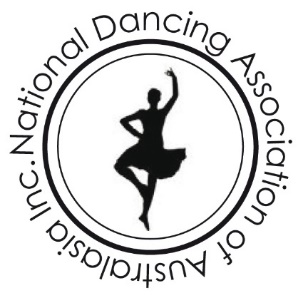 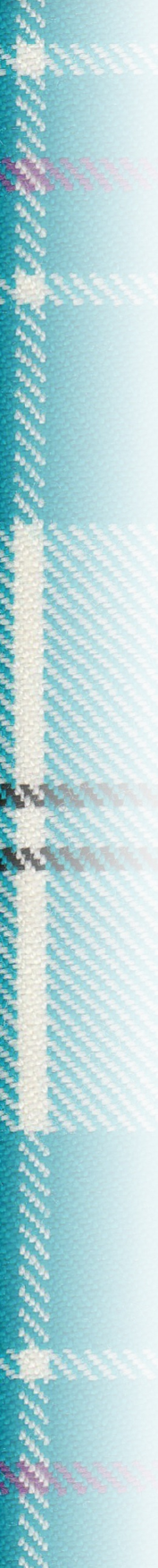 National Dancing Association of Australasia Inc. NDAAI - 2024 GRAND AUSTRALASIAN COMPETITION RULES AND CONDITIONS This Championship and Competition is registered with ABHDI and NSWSCHDI respectively and conducted under the RSOBHD rules as adopted by the ABHDI. Australian dancers must be currently registered with their State or Regional Committees to be eligible to dance in this competition.  Overseas dancers must be currently registered with their relevant RSOBHD registration body. Dancers must quote their registration number on the entry form, but registration card must not be sent with entries.  Registration card must be brought to the competition to be produced on request. Refunds will only be made if event is cancelled or doctor’s certificate is provided for the dancer.  The administration fees will not be refunded.If necessary, events may be combined, and ages altered to suit entries received.  In accordance with an ABHDI ruling, competitors may only enter eight dances on any one day – title dances and trophy dances must be included. PREMIER WITH RESTRICTION RULING: Restricted to those dancers who have not placed 1st, 2nd, or 3rd in an Open Championship in the previous 5 years. Age will be taken as at date of competition.  Where age is in dispute, registration card must be produced. Competitors entering events when ineligible will forfeit their entry fee. Competitors must dance in own age group and level only. ALL COMPETITORS COMPETE AT THEIR OWN RISK.   Competitors not ready to compete when called forfeit their right to compete. Any complaint made by an individual against the Organisation or Adjudication of an event must be made in writing, giving complainant’s full name and address, and shall be lodged with the Organiser, if possible on the day of the event, and certainly not later than 48 hours after the event.  Such complaint is to be accompanied by a fee of $5.00 which is refundable if the protest is upheld. The Adjudicator’s decision is final. During the course of this competition the comportment of competitors may come under the jurisdiction of judges, not only whilst dancing, but also when entering or leaving the platform and whilst waiting to dance.   Any unseemly behaviour on the part of a competitor or any misdemeanour likely to upset the decorum of the proceedings may be penalised by the judges and could lead to disqualification, but a full report of any such misconduct on the part of a competitor must be submitted by the judges to the organiser. The organiser reserves the right to alter or amend this programme if deemed necessary. IMPORTANT NOTES: • Competition Dress Rules: In order to meet the requirements of the Child Protection Legislation, ALL competitors are to use the allocated dressing rooms to change in. ALL competitors must always be modestly attired; a T-shirt, or similar, must be worn if vest or jacket is removed. • Competitors 18 years and over, and Parents or Carers of those Competitors 17 years and under, will be asked to select a tick box during the HD Comps on-line entry process, this will give permission for NDAAI to publish photos of the dancer for use in the promotion of Highland Dancing.The use of electronic devices is restricted to your own child ONLY– NO flash photography 